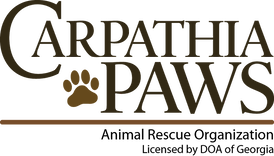 1534 Airport Rd. Hinesville GA 31313carpathiapaws@gmail.comBoard Members as of December 2020-Board members are strictly volunteerPresident: Meike Kielas (Wilder)Vice President: Maryann SmithSecretary: Donnie SmithTreasurer: Sarah CrawfordGeneral Member: Janet LyleGeneral Member: Monica BrownStaff as of December 2020Shelter Manager: Mellisa Ballard								Sincerely, Sarah Crawford								TreasurerCarpathia Paws, Inc.   Tax ID number 94-3465120, phone (931) 542-7024, fax (866) 740-0286